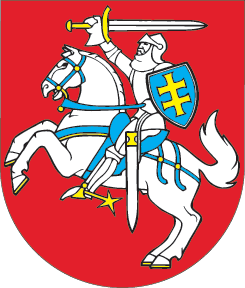 LIETUVOS RESPUBLIKOSSPECIALIŲJŲ ŽEMĖS NAUDOJIMO SĄLYGŲ ĮSTATYMO NR. XIII-2166 66, 73, 74, 75, 77, 78, 79, 81 IR 97 STRAIPSNIŲ PAKEITIMOĮSTATYMAS2020 m. gegužės 28 d. Nr. XIII-2990Vilnius1 straipsnis. 66 straipsnio pakeitimasPakeisti 66 straipsnio 1 dalies 2 punktą ir jį išdėstyti taip:„2) naudoti trąšas ir augalų apsaugos produktus ne žemės ūkio naudmenose, išskyrus augalų apsaugos produktų naudojimą, kai nustatomas užkrėtimas kenksmingaisiais organizmais arba aplinkos ministro nustatyta tvarka masinis miško kenkėjų išplitimas;“.2 straipsnis. 73 straipsnio pakeitimasPakeisti 73 straipsnio 2 punktą ir jį išdėstyti taip:„2) naudoti trąšas ir augalų apsaugos produktus, išskyrus augalų apsaugos produktų naudojimo invaziniams augalams naikinti atvejus, numatytus aplinkos ministro nustatyta tvarka patvirtintuose invazinių rūšių populiacijų gausos reguliavimo veiksmų planuose ar saugomų teritorijų planavimo dokumentuose, taip pat išskyrus augalų apsaugos produktų naudojimą, kai nustatomas užkrėtimas kenksmingaisiais organizmais arba aplinkos ministro nustatyta tvarka masinis miško kenkėjų išplitimas;“.3 straipsnis. 74 straipsnio pakeitimasPakeisti 74 straipsnio 2 punktą ir jį išdėstyti taip:„2) naudoti trąšas ir augalų apsaugos produktus, išskyrus jų naudojimą dirbamojoje žemėje, urbanizuotose teritorijose, taip pat augalų apsaugos produktų naudojimo invaziniams augalams naikinti atvejus, numatytus aplinkos ministro nustatyta tvarka patvirtintuose invazinių rūšių populiacijų gausos reguliavimo veiksmų planuose ar saugomų teritorijų planavimo dokumentuose, taip pat išskyrus augalų apsaugos produktų naudojimą, kai nustatomas užkrėtimas kenksmingaisiais organizmais arba aplinkos ministro nustatyta tvarka masinis miško kenkėjų išplitimas;“.4 straipsnis. 75 straipsnio pakeitimasPakeisti 75 straipsnio 1 dalies 2 punktą ir jį išdėstyti taip:„2) naudoti trąšas ir augalų apsaugos produktus, išskyrus atvejus, kai aplinkos ministro nustatyta tvarka patvirtintuose invazinių rūšių populiacijų gausos reguliavimo veiksmų planuose ar saugomų teritorijų planavimo dokumentuose numatytas augalų apsaugos produktų panaudojimas invaziniams augalams naikinti, taip pat išskyrus augalų apsaugos produktų naudojimą, kai nustatomas užkrėtimas kenksmingaisiais organizmais arba aplinkos ministro nustatyta tvarka masinis miško kenkėjų išplitimas.“5 straipsnis. 77 straipsnio pakeitimas1. Pakeisti 77 straipsnio 1 dalies 3 punktą ir jį išdėstyti taip:„3) skraidyti orlaiviais su varikliu (varikliais) žemesniame kaip vieno kilometro aukštyje, išskyrus:a) ekstremaliųjų įvykių ir (ar) avarijų padarinių likvidavimo, žmonių paieškos ir gelbėjimo, nusikalstamų veikų užkardymo ir jas padariusių asmenų nustatymo bei sulaikymo ir karinės jėgos naudojimo taikos metu atvejais;b) nustatyto užkrėtimo kenksmingaisiais organizmais atvejais;c) aplinkos ministro nustatyta tvarka nustatytų masinio miško kenkėjų išplitimo židinių naikinimo atvejais;“.2. Pakeisti 77 straipsnio 1 dalies 7 punktą ir jį išdėstyti taip:„7) sakinti mišką, neįšalus gruntui vykdyti miškų ūkio darbus, kurių metu pažeidžiama paklotė ir (ar) paviršinis dirvožemio sluoksnis, nuo kovo 1 d. iki rugpjūčio 1 d., išskyrus:a) miško atkūrimo ir (ar) įveisimo darbus;b) sanitarinius miško kirtimus atvejais, kai nustatomas užkrėtimas kenksmingaisiais organizmais arba aplinkos ministro nustatyta tvarka masinis miško kenkėjų išplitimas; c) kai atliekami ekstremaliųjų įvykių ir (ar) avarijų padarinių likvidavimo darbai.“6 straipsnis. 78 straipsnio pakeitimasPakeisti 78 straipsnio 1 dalies 4 punktą ir jį išdėstyti taip:„4) vykdyti entomologiniuose draustiniuose sanitarinius miško kirtimus, išskyrus atvejus, kai jie privalomi pagal aplinkos ministro patvirtintas Miško sanitarinės apsaugos taisykles;“.7 straipsnis. 79 straipsnio pakeitimasPakeisti 79 straipsnio 1 dalies 2 punktą ir jį išdėstyti taip:„2) naudoti trąšas ir augalų apsaugos produktus, išskyrus jų naudojimą dirbamojoje žemėje, urbanizuotose teritorijose, taip pat augalų apsaugos produktų naudojimo invaziniams augalams naikinti atvejus, numatytus aplinkos ministro nustatyta tvarka patvirtintuose invazinių rūšių populiacijų gausos reguliavimo veiksmų planuose ar saugomų teritorijų planavimo dokumentuose, taip pat išskyrus augalų apsaugos produktų naudojimą, kai nustatomas užkrėtimas kenksmingaisiais organizmais arba aplinkos ministro nustatyta tvarka masinis miško kenkėjų išplitimas;“.8 straipsnis. 81 straipsnio pakeitimasPakeisti 81 straipsnio 1 dalies 3 punktą ir jį išdėstyti taip:„3) neįšalus gruntui vykdyti miškų ūkio darbus, kurių metu pažeidžiama paklotė ir (ar) paviršinis dirvožemio sluoksnis, išskyrus: a) miško atkūrimo ir (ar) įveisimo darbus;b) sanitarinius miško kirtimus atvejais, kai nustatomas užkrėtimas kenksmingaisiais organizmais arba aplinkos ministro nustatyta tvarka nustatomas masinis miško kenkėjų išplitimas;c) atvejus, kai atliekami ekstremaliųjų įvykių ir (ar) avarijų padarinių likvidavimo darbai;“.9 straipsnis. 97 straipsnio pakeitimasPakeisti 97 straipsnio 4 punkto a papunktį ir jį išdėstyti taip:„a) vykdomi žmonių paieškos ir gelbėjimo darbai, valstybės sienos ir (ar) krašto apsauga, įgyvendinamos ekstremaliųjų įvykių ir (ar) avarijų prevencinės priemonės, naikinami nustatyti užkrėtimo kenksmingaisiais organizmais arba aplinkos ministro nustatyta tvarka nustatyti masinio kenkėjų išplitimo židiniai, vykdomi ekstremaliųjų įvykių ir avarijų padarinių likvidavimo darbai;“.10 straipsnis. Įstatymo įsigaliojimas ir įgyvendinimas1. Šis įstatymas, išskyrus šio straipsnio 2 dalį, įsigalioja 2020 m. birželio 15 d.2. Lietuvos Respublikos aplinkos ministras iki 2020 m. birželio 14 d. priima šio įstatymo įgyvendinamuosius teisės aktus.Skelbiu šį Lietuvos Respublikos Seimo priimtą įstatymą.Respublikos Prezidentas	Gitanas Nausėda